PŘIJĎTE MEZI NÁS!Oddíl sportovní gymnastiky 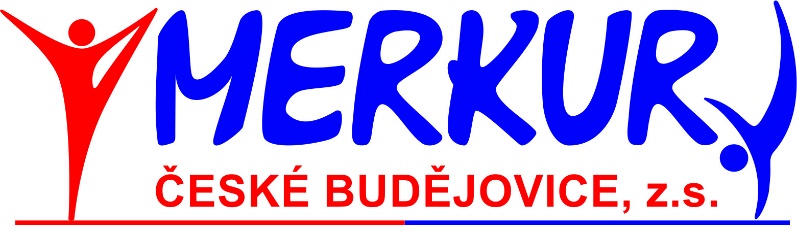 Nabírá chlapce do kurzu sportovní přípravyCílem dvouletého kurzu je všestranný pohybový rozvoj (flexibilita, síla, obratnost…) a snaha nadchnout chlapce pro trénink sportovní gymnastiky v našem výkonnostním oddíle. první trénink (nábor) proběhne v úterý 13. září 2022 od 16:00 hod.v případě přiměřeného počtu bude nábor probíhat formou 4 tréninků „na zkoušku“, až poté bude proveden výběr. Přednostně nabíráme ročníky 2017, 2016tréninky budou probíhat v úterý a ve čtvrtek od 16:00 do 17:30 hod.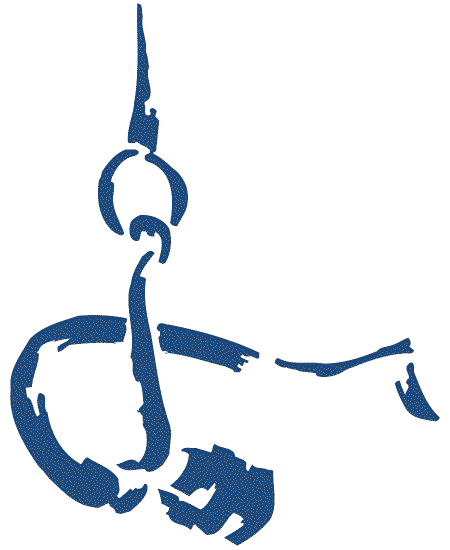 Co budete potřebovat?Pouze přiléhavý cvičební úbor     a nadšení (cvičíme naboso).Co na Vás čeká?Lehký trénink pro otestování předpokladů pro sportovní gymnastiku.Špičkové tréninkové podmínky a vybaveníTrenéři I. - III. třídy s dlouholetými zkušenostmi a ochotou věnovat se Vašim dětem i zodpovědět všechny otázky.Tréninky probíhají ve specializované gymnastické hale.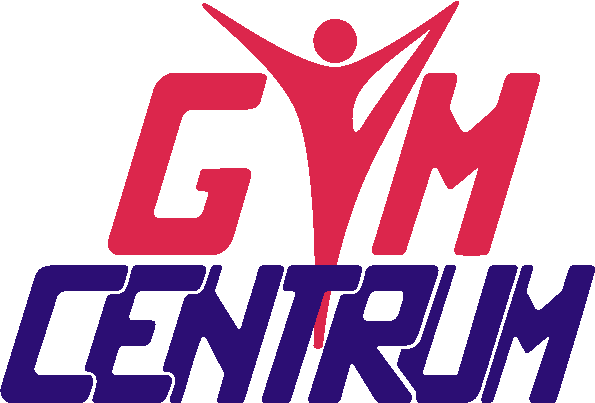 Pražská 19, Č. Budějovice (bývalé kino Vesmír)www.gymcentrum.cz